ADRESÁR VEDÚCICH DRUŽSTIEV MUŽOV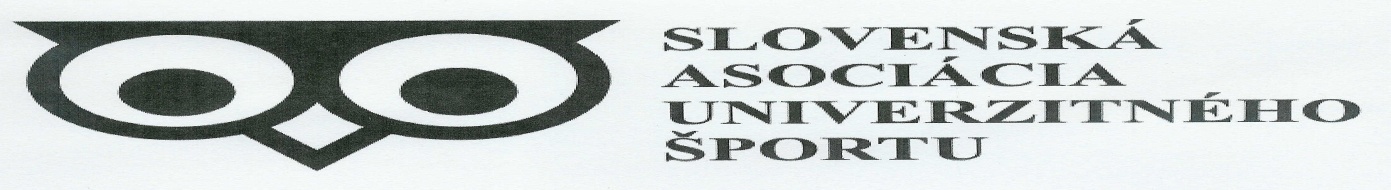 ADRESÁR VEDÚCICH DRUŽSTIEV ŽIEN       VYSOKOŠKOLSKÁ LIGA : UPJŠ KOŠICE                                 ŠPORT : VOLEJBAL                                         AKADEMICKÝ ROK : 2014/2015P. ČÍS.MENODRUŽSTVOTELEFÓNE - MAIL1.Kristían MajerčákPrírodoktori0948400394majercak.kristian@gmail.com1.Miloš JakubčinPrírodoktori0910105353milos.jakubcin@gmail.com2.Jakub ŠtelbaskyŠaR 10915418305stelbasky.jakub@gmail.com2.Erik ŠramkoŠaR 10918366948eriksramko@gmail.com3.Michael GergelyPrávnici0944134512gergelymichael@gmail.com3.Jozef KoščPrávniciKoscjozef02@gmail.com4.Lubomír KorijkovPhFkorijkov@gmail.com4.Ivan Kusko PhF0ivankusko@gmail.com5.Erik LopuchovskyPanadol Extraerik.lopuchovsky@gmail.com5.       VYSOKOŠKOLSKÁ LIGA : UPJŠ KOŠICE                                 ŠPORT : VOLEJBAL                                         AKADEMICKÝ ROK : 2014/2015P. ČÍS.MENODRUŽSTVOTELEFÓNE - MAIL1.Lucia SirotiakováMedičky0902506512lucia.sirotiakova@gmail.com1.Daniela MajerčakováMedičky0915313458majercakova.danka@gmail.com2.Veronika OčenašováLekárky0902889291veron.ocenasova.nika@gmail.com2.Erika RožekováLekárkyerika.rozekova@gmail.com3.Ivana Kiselová Prírodovedkyne0907308704ivana.kiselova@gmail.com3.Marianna MoskaľováPrírodovedkynemarianna.moskalova@gmail.com